Lección 18: Problemas sobre dineroResolvamos problemas sobre dinero.Calentamiento: Cuántos ves: Grupos de monedas¿Cuántas monedas ves? ¿Cómo lo sabes?, ¿qué ves?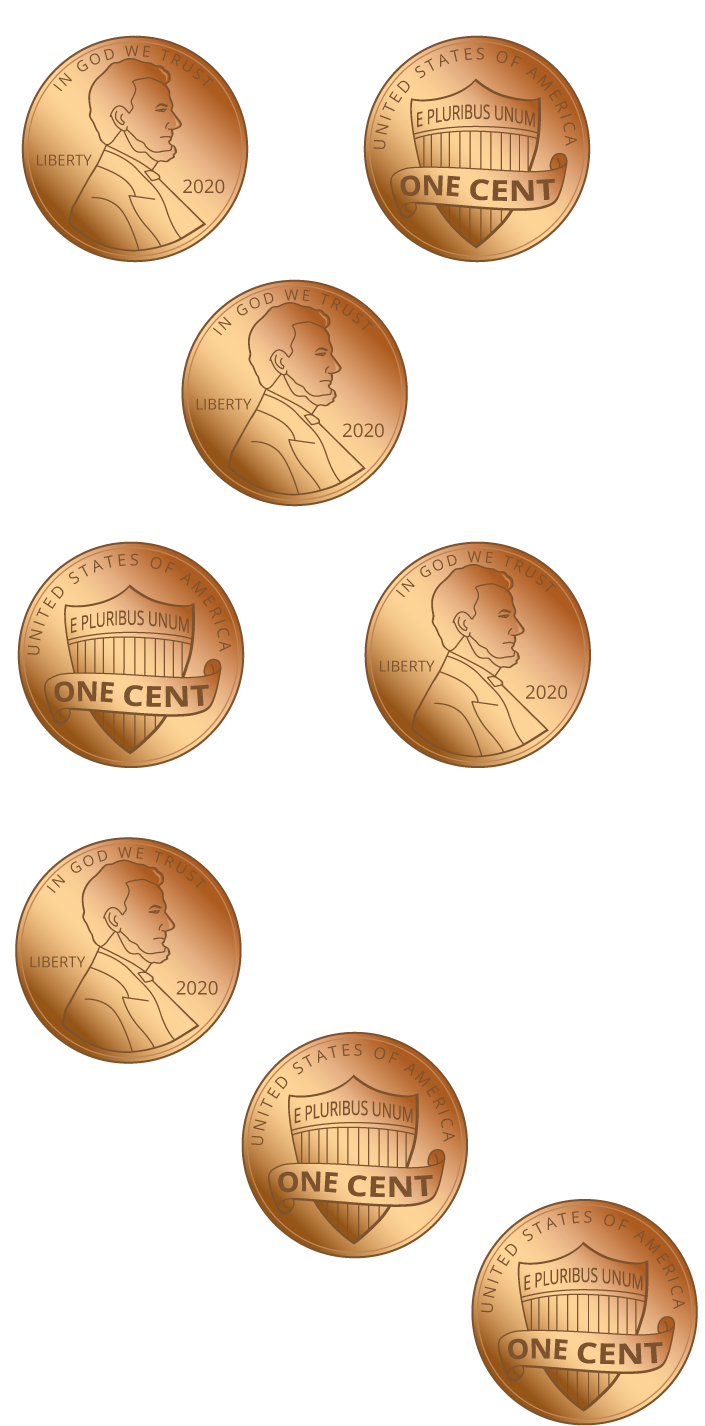 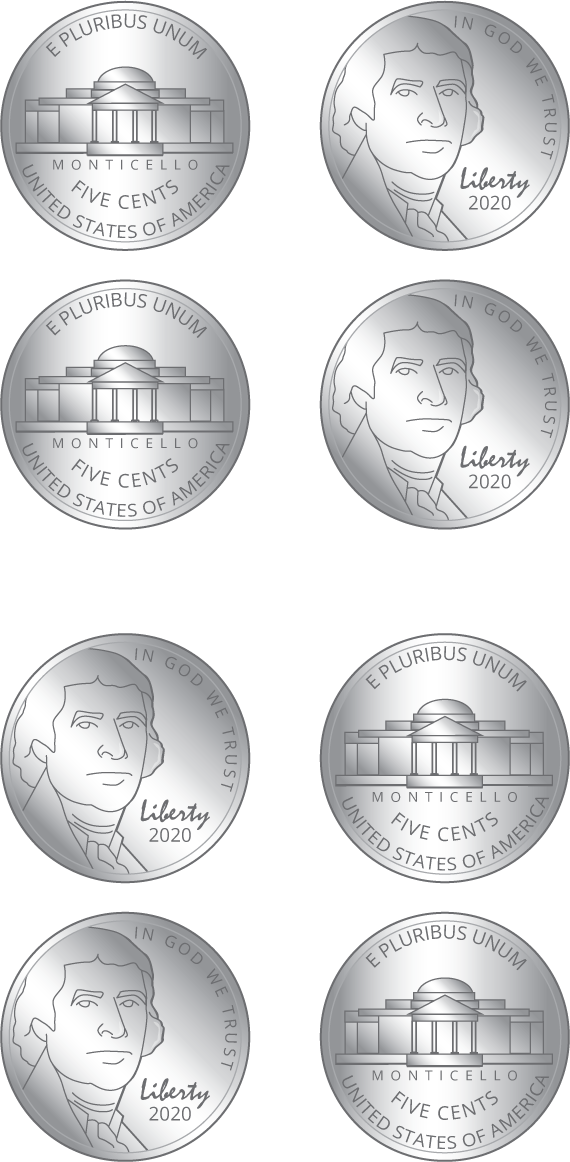 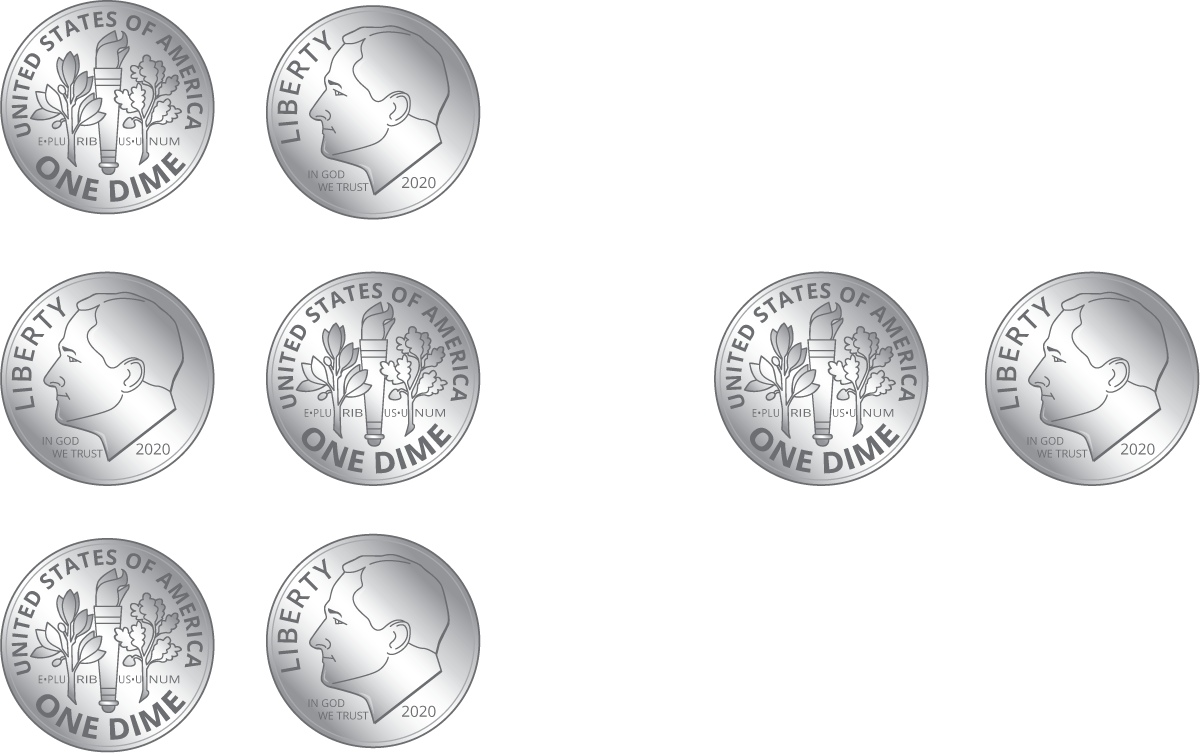 18.1: Compremos útiles escolaresLin tiene estas monedas: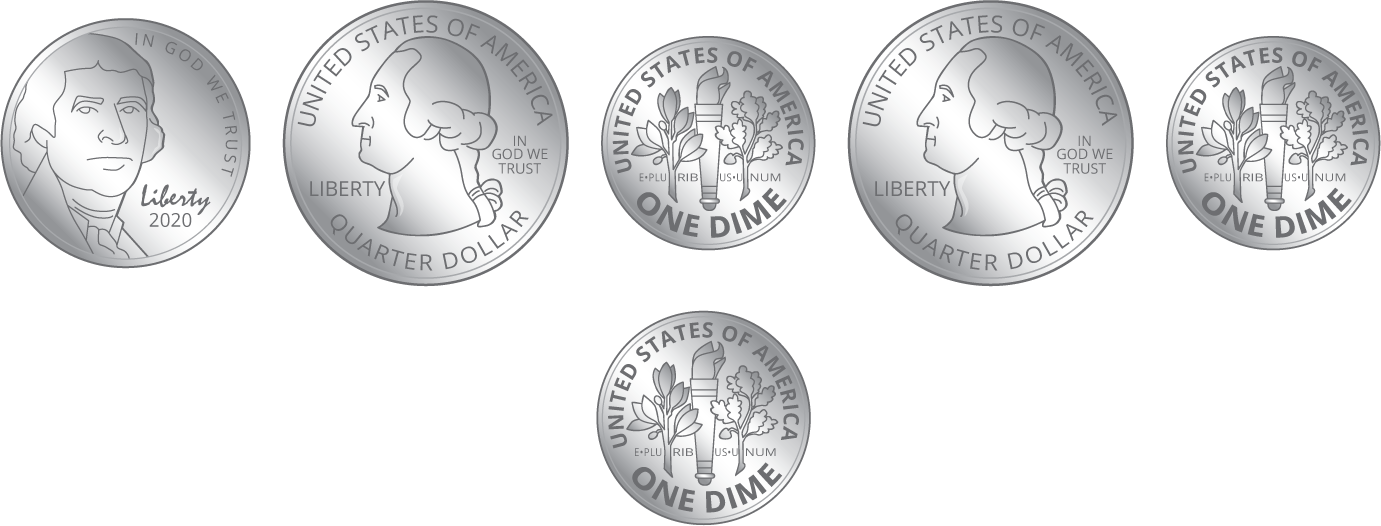 ¿Cuánto dinero para útiles tiene Lin?Si Lin compra un borrador, ¿cuánto dinero le quedará? Muestra cómo pensaste.Diego tiene estas monedas: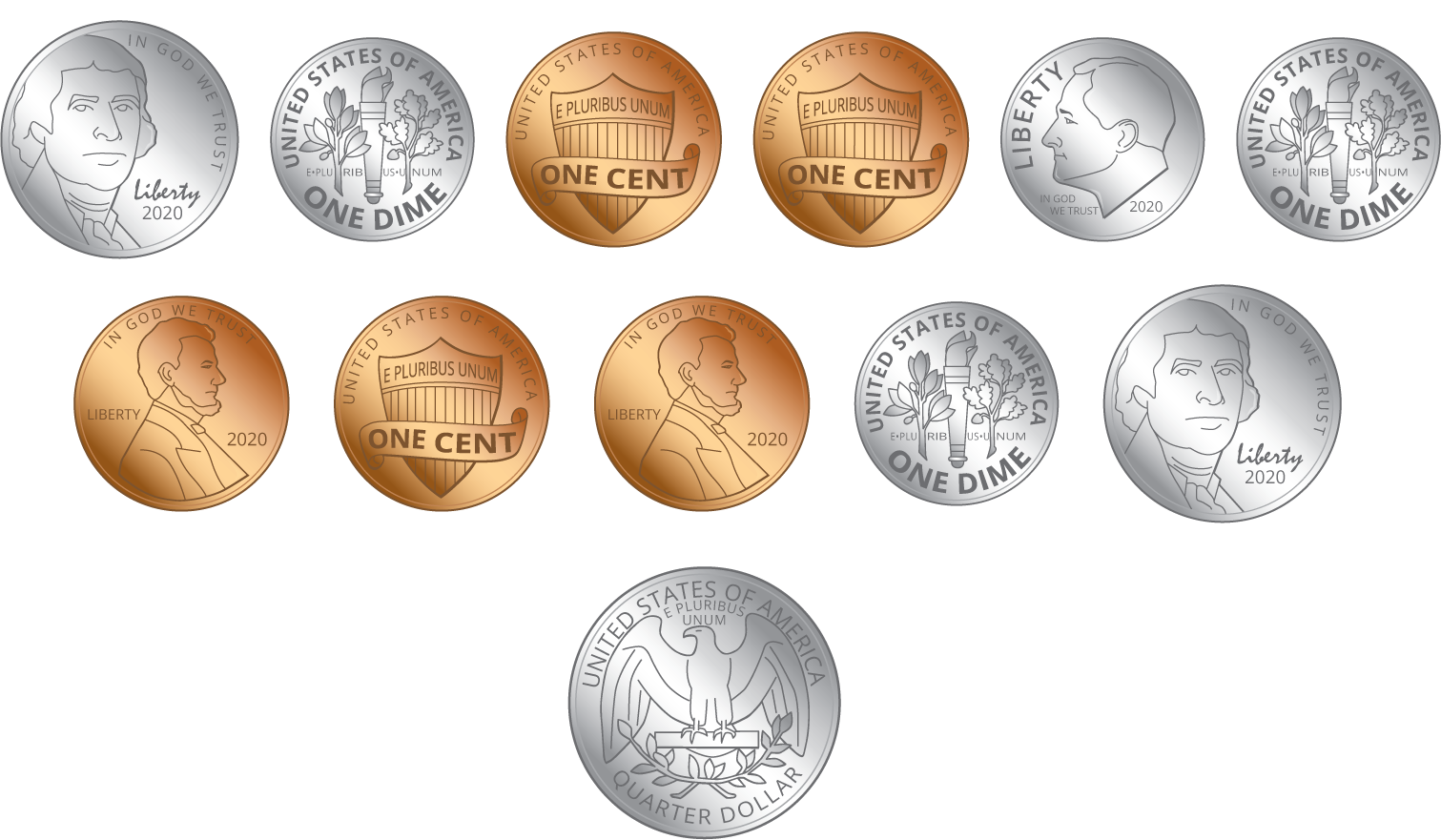 ¿Cuánto dinero para útiles tiene Diego?Si Diego compra un paquete de lápices, ¿cuánto dinero le quedará? Muestra cómo pensaste.18.2: Compremos con un dólarEn cada problema, muestra cómo pensaste.Clare quiere comprar una cartuchera y unos lápices de colores.¿Cuánto dinero costará?Clare tiene $1. ¿Cuánto le quedará?Tyler quiere comprar un cuaderno y una cartuchera. Tiene $1. ¿Cuánto le quedará?Andre tiene $1. Él quiere comprar una barra de pegamento, una cartuchera y unos lápices de colores. ¿Andre tiene suficiente dinero?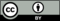 © CC BY 2021 Illustrative Mathematics®artículoscostopaquete de lápices75¢sacapuntas35¢borrador45¢bolígrafos18¢útilescostocuadernos26¢lápices de colores18¢cartuchera39¢barra de pegamento44¢